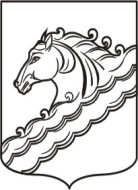 АДМИНИСТРАЦИЯ РЯЗАНСКОГО СЕЛЬСКОГО ПОСЕЛЕНИЯБЕЛОРЕЧЕНСКОГО РАЙОНАПОСТАНОВЛЕНИЕот 15.03.2018                                                                                                                          № 21станица РязанскаяОб утверждении Порядка принятия решения о разработке,формировании, реализации и оценке эффективности реализации муниципальных программ Рязанского сельского поселения Белореченского районаВ соответствии со статьей 179 Бюджетного кодекса Российской Федерации и Федеральным законом от 6 октября 2003 года № 131-ФЗ «Об общих принципах организации местного самоуправления в Российской Федерации», руководствуясь статьей 32 Устава Рязанского сельского поселения Белореченского района, п о с т а н о в л я ю:1. Утвердить Порядок принятия решения о разработке, формировании, реализации и оценке эффективности реализации муниципальных программ Рязанского сельского поселения Белореченского района (прилагается).  2. Контроль за выполнением настоящего постановления возложить на начальника финансового отдела администрации Рязанского сельского поселения Белореченского района  Л.В.Инешину.          4. Настоящее постановление вступает в силу со дня его подписания.Глава Рязанского сельского поселенияПРИЛОЖЕНИЕ к постановлению администрации 
Рязанского сельского поселение Белореченского района от 15.03.2018  № 21ПОРЯДОКпринятия решения о разработке, формировании, реализации и оценке эффективности реализации муниципальных программ Рязанского сельского поселения Белореченского района1. Общие положения1.1. Настоящий Порядок определяет правила принятия решения о разработке, формировании, реализации муниципальных программ Рязанского сельского поселения Белореченского района и оценке эффективности их реализации, а также контроля за их выполнением.1.2. Муниципальной программой Рязанского сельского поселения Белореченского района (далее – муниципальная программа) является система мероприятий (взаимоувязанных по задачам, срокам осуществления и ресурсам) и инструментов, обеспечивающих эффективное решение приоритетных задач социально-экономического развития Рязанского сельского поселения Белореченского района.Разработка муниципальных программ осуществляется исходя из прогнозов социально-экономического развития Рязанского сельского поселения Белореченского района и приоритетов, сформулированных в стратегии и в программе социально-экономического развития Рязанского сельского поселения Белореченского района, с учетом возможностей финансового и ресурсного обеспечения.В настоящем Порядке используются следующие понятия:координатор муниципальной программы - ответственный исполнитель муниципальной программы, орган местного самоуправления, являющийся ответственным за разработку и реализацию муниципальной программы, определенный таковым в соответствии с перечнем муниципальных программ Рязанского сельского поселения Белореченского района, утвержденным нормативным правовым актом администрации Рязанского сельского поселения Белореченского района (далее - Перечень муниципальных программ), и обладающий полномочиями, установленными настоящим Порядком (далее - координатор муниципальной программы);координатор подпрограммы - соисполнитель муниципальной программы, орган местного самоуправления Рязанского сельского поселения Белореченского района, являющийся ответственным за разработку и реализацию подпрограммы, определенный таковым в соответствии с Перечнем муниципальных программ, и обладающий полномочиями, установленными настоящим Порядком (далее - координатор подпрограммы);участник муниципальной программы - орган местного самоуправления и (или) иной главный распорядитель (распорядитель) средств местного бюджета, участвующий в реализации одного или нескольких мероприятий муниципальной программы (подпрограммы, основного мероприятия), не являющийся координатором муниципальной программы (подпрограммы), а также субъект бюджетного планирования ведомственных целевых программ, включенных в муниципальную программу, и муниципальное учреждение Рязанского сельского поселения Белореченского района, наделенное в установленном порядке соответствующими полномочиями;основные параметры муниципальной программы (подпрограммы) - цели, задачи, целевые показатели достижения целей и решения задач муниципальной программы (подпрограммы, основного мероприятия) (далее также - целевой показатель), сроки их достижения, ресурсное обеспечение, необходимое для достижения целей муниципальной программы;проблема социально-экономического развития - противоречие между желаемым (целевым) и текущим (действительным) состоянием сферы реализации муниципальной программы;целевой показатель - количественная характеристика результата достижения цели и решения задачи муниципальной программы (подпрограммы, основного мероприятия);непосредственный результат - характеристика объема и качества реализации мероприятия, направленного на достижение конечного результата реализации муниципальной программы (подпрограммы, основного мероприятия);результативность муниципальной программы (подпрограммы) - степень достижения запланированных целевых показателей;эффективность муниципальной программы (подпрограммы) - соотношение достигнутых целевых показателей и ресурсов, затраченных на их достижение;мониторинг реализации муниципальной программы - процесс наблюдения за реализацией основных параметров муниципальной программы.1.3. Муниципальная программа разрабатывается и утверждается на срок не менее 3 лет.1.4. Муниципальная программа может включать подпрограммы, ведомственные целевые программы и основные мероприятия.Подпрограммой муниципальной программы (далее - подпрограмма) является комплекс взаимоувязанных по целям, срокам и ресурсам мероприятий, направленных на решение отдельных целей и задач в рамках муниципальной программы.Ведомственной целевой программой является утвержденный (планируемый к утверждению) комплекс мероприятий (направлений расходования бюджетных средств) на срок не более 3 лет, направленных на решение конкретной задачи в области развития соответствующей сферы деятельности (в том числе на исполнение нормативных правовых актов). Требования к содержанию, порядку разработки и реализации ведомственных целевых программ определяются Порядком разработки, утверждения и реализации ведомственных целевых программ в Рязанском сельском поселении Белореченского района, утвержденным нормативным правовым актом администрации Рязанского сельского поселения Белореченского района (далее - Порядок разработки, утверждения и реализации ведомственных целевых программ).Основное мероприятие направлено на решение отдельных задач, объединенных исходя из необходимости рациональной организации их решения, не включенных в подпрограмму.В совокупности количество составных элементов муниципальной программы (подпрограмм, ведомственных целевых программ и блока основных мероприятий) не может превышать 9.В муниципальную программу (подпрограммы, основные мероприятия) могут быть включены мероприятия, направленные на достижение целей и решение задач муниципальной программы (подпрограммы), в том числе создание условий для ее реализации, предусматривающие финансирование содержания органов местного самоуправления Рязанского сельского поселения Белореченского района (далее - органы местного самоуправления), обеспечение деятельности муниципальных бюджетных учреждений Рязанского сельского поселения Белореченского района, находящихся в их ведомственной (отраслевой) принадлежности, участвующих в реализации муниципальной программы.1.5. Муниципальная программа утверждается муниципальным правовым актом администрации Рязанского сельского поселения Белореченского района.2. Требования к содержанию муниципальной программы2.1. Муниципальная программа имеет следующую структуру:2.1.1. Паспорт муниципальной программы (по форме согласно приложению № 1 к настоящему Порядку).2.1.2. Текстовая часть муниципальной программы, включающая следующие разделы:характеристика текущего состояния и прогноз развития соответствующей сферы реализации муниципальной программы;цели, задачи и целевые показатели, сроки и этапы реализации муниципальной программы;перечень и краткое описание подпрограмм, ведомственных целевых программ и основных мероприятий муниципальной программы (при наличии);обоснование ресурсного обеспечения муниципальной программы;прогноз сводных показателей муниципальных заданий по этапам реализации муниципальной программы (в случае оказания муниципальными учреждениями муниципальных услуг (выполнения работ) юридическим и (или) физическим лицам);методика оценки эффективности реализации муниципальной программы;механизм реализации муниципальной программы и контроль за ее выполнением.2.1.3. Подпрограммы и (или) паспорта ведомственных целевых программ (в виде приложений к муниципальной программе).Паспорт ведомственной целевой программы приводится по форме, предусмотренной Порядком разработки, утверждения и реализации ведомственных целевых программ.2.2. К содержанию разделов муниципальной программы предъявляются следующие требования:2.2.1. Раздел «Характеристика текущего состояния и прогноз развития соответствующей сферы реализации муниципальной программы».В рамках характеристики текущего состояния сферы реализации муниципальной программы предусматривается проведение анализа ее текущего состояния, включая выявление основных проблем.Анализ должен включать характеристику реализации муниципальной политики в регулируемой сфере, выявление потенциала для ее развития и существующих ограничений в реализации муниципальной программы.Прогноз развития соответствующей сферы реализации муниципальной программы должен определять тенденции развития и планируемые макроэкономические показатели по итогам реализации муниципальной программы. При его формировании учитываются параметры прогноза социально-экономического развития Рязанского сельского поселения Белореченского района, стратегические документы в сфере реализации муниципальной программы и текущее состояние сферы реализации муниципальной программы. 2.2.2. Раздел «Цели, задачи и целевые показатели, сроки и этапы реализации муниципальной программы».Формируемые в данном разделе цели и задачи целевой программы должны соответствовать основным направлениям стратегии и программы комплексного социально-экономического развития муниципального образования.Цель должна обладать следующими свойствами:специфичность (цель должна соответствовать сфере реализации муниципальной программы);конкретность (не допускаются нечеткие формулировки, ведущие к произвольному или неоднозначному толкованию);измеримость (достижение цели можно проверить);достижимость (цель должна быть достижима за период реализации муниципальной программы);релевантность (соответствие формулировки цели ожидаемым конечным результатам реализации муниципальной программы).Формулировка цели должна быть ясной, без использования специальных терминов, указаний на иные цели, задачи или результаты, которые являются следствиями достижения самой цели, а также описания путей, средств и методов достижения цели.Достижение цели обеспечивается за счет решения задач муниципальной программы. Задача муниципальной программы определяет результат реализации совокупности взаимосвязанных мероприятий или осуществления муниципальных функций в рамках достижения цели реализации муниципальной программы.Сформулированные задачи должны быть необходимы и достаточны для достижения соответствующей цели.Целевые показатели должны количественно характеризовать ход реализации, достижение целей и решение задач муниципальной программы, а также:отражать специфику развития конкретной области, проблем и задач, на решение которых направлена реализация муниципальной программы;иметь количественное значение;непосредственно зависеть от решения задач и реализации муниципальной программы;отвечать иным требованиям, определяемым в соответствии с настоящим Порядком.В перечень целевых показателей подлежат включению показатели, значения которых удовлетворяют одному из следующих условий:определяются на основе данных государственного статистического наблюдения;рассчитываются по методикам, утвержденным правовыми актами Российской Федерации, Краснодарского края, муниципальными правовыми актами, а также методикам, включенным в состав муниципальной программы.Цели, задачи и характеризующие их целевые показатели муниципальной программы приводятся в табличной форме в соответствии с приложением № 2 к настоящему Порядку. Целевые показатели подпрограмм и основных мероприятий должны быть увязаны с целевыми показателями, характеризующими достижение целей и решение задач муниципальной программы. В разделе указываются сроки реализации муниципальной программы. При необходимости также устанавливаются этапы реализации муниципальной программы, дается их описание.2.2.3. Раздел «Перечень и краткое описание подпрограмм, ведомственных целевых программ и основных мероприятий муниципальной программы».В разделе приводится перечень и краткое описание подпрограмм, ведомственных целевых программ, а также перечень основных мероприятий муниципальной программы.В качестве обоснования выделения подпрограмм и ведомственных целевых программ может использоваться, в том числе, обоснование их вклада в достижение целей муниципальной программыПеречень основных мероприятий должен содержать конкретные формулировки наименований основных мероприятий, отражать источники и объемы финансирования, непосредственные результаты их реализации. Основные мероприятия, включенные в перечень, не могут дублировать мероприятия других муниципальных программ (подпрограмм, ведомственных целевых программ).Масштаб основного мероприятия должен обеспечивать возможность контроля за выполнением муниципальной программы, но не усложнять систему контроля и отчетности. Наименования основных мероприятий не могут дублировать наименования целей и задач муниципальной программы.Перечень основных мероприятий, реализация которых предполагает финансирование за счет средств местного бюджета, должен отражать соответствующие расходные обязательства муниципального образования и формироваться с учетом установленных бюджетным законодательством Российской Федерации видов расходов бюджета (форм бюджетных ассигнований). Перечень основных мероприятий муниципальной программы приводится в табличной форме в соответствии с приложением № 3 к настоящему Порядку. Объем бюджетных ассигнований указывается в тысячах рублей с точностью до одного знака после запятой.2.2.4. Раздел «Обоснование ресурсного обеспечения муниципальной программы».В табличной форме приводятся сведения об общем объеме финансирования муниципальной программы по годам реализации и объемах финансирования по подпрограммам, ведомственным целевым программам и основным мероприятиям. Объем бюджетных ассигнований указывается в тысячах рублей с точностью до одного знака после запятой.В текстовой части приводится описание механизмов привлечения средств федерального и краевого бюджетов, а также внебюджетных источников для софинансирования мероприятий муниципальной программы.В случае выделения средств федерального (краевого) бюджета делается ссылка на соответствующую государственную программу Российской Федерации (Краснодарского края), в рамках которой предполагается привлечение средств для финансирования мероприятий муниципальной программы, и (или) иной правовой акт Российской Федерации (Краснодарского края), в соответствии с которым предоставляются средства федерального (краевого) бюджета местному бюджету.По мероприятиям, предусматривающим финансирование за счет внебюджетных источников, приводится механизм привлечения внебюджетных средств.Из общих расходов на реализацию муниципальной программы выделяются расходы, связанные с осуществлением капитальных вложений в объекты капитального строительства муниципальной собственности и (или) приобретением объектов недвижимого имущества в муниципальную собственность (по годам реализации и источникам финансирования). При включении в муниципальную программу (подпрограмму, ведомственную целевую программу, основное мероприятие) мероприятий, предусматривающих предоставление бюджетных инвестиций (субсидий) на указанные цели, следует руководствоваться нормативными правовыми актами администрации Рязанского сельского поселения Белореченского района, определяющими порядок принятия решений о подготовке и реализации бюджетных инвестиций в объекты муниципальной собственности Рязанского сельского поселения Белореченского района и порядок принятия решений о предоставлении субсидий на осуществление капитальных вложений в объекты капитального строительства муниципальной собственности Рязанского сельского поселения Белореченского района и приобретение объектов недвижимого имущества в муниципальную собственность Рязанского сельского поселения Белореченского района.2.2.5. Раздел «Прогноз сводных показателей муниципальных заданий на оказание муниципальных услуг (выполнение работ) муниципальными учреждениями в сфере реализации муниципальной программы на очередной финансовый год и плановый период».Прогноз сводных показателей муниципальных заданий по этапам реализации муниципальной программы приводится на основе обобщения соответствующих сведений по подпрограммам, ведомственным целевым программам, основным мероприятиям муниципальной программы по форме согласно приложению № 4 к настоящему Порядку.2.2.6. Раздел «Методика оценки эффективности реализации муниципальной программы».Методика оценки эффективности реализации муниципальной программы представляет собой алгоритм оценки фактической эффективности в процессе и по итогам реализации муниципальной программы. Указанная методика должна быть основана на оценке результативности муниципальной программы с учетом объема ресурсов, направленных на ее реализацию, а также реализовавшихся рисков и социально-экономических эффектов, оказывающих влияние на изменение соответствующей сферы социально-экономического развития муниципального образования.Методика оценки эффективности реализации муниципальной программы учитывает необходимость проведения оценок:степени достижения целей и решения задач муниципальной программы и входящих в нее подпрограмм, ведомственных целевых программ и основных мероприятий;степени соответствия запланированному уровню затрат и эффективности использования средств местного бюджета;степени реализации мероприятий подпрограмм, ведомственных целевых программ и основных мероприятий (достижения ожидаемых непосредственных результатов их реализации).Методика оценки эффективности реализации муниципальной программы предусматривает возможность проведения оценки ее эффективности в течение реализации муниципальной программы не реже чем одни раз в год.При разработке Методики оценки эффективности реализации муниципальной программы рекомендуется использовать базовые положения типовой методики оценки эффективности реализации муниципальной программы в соответствии с приложением № 7 к настоящему Порядку.По результатам указанной оценки администрацией Рязанского сельского поселения Белореченского района может быть принято решение о необходимости прекращения или об изменении начиная с очередного финансового года ранее утвержденной муниципальной программы, в том числе необходимости изменения объема бюджетных ассигнований на финансовое обеспечение реализации муниципальной программы.2.2.7. Раздел «Механизм реализации муниципальной программы и контроль за ее выполнением».Раздел должен включать описание механизмов управления муниципальной программой, взаимодействия, разграничение полномочий и ответственности участников правоотношений, связанных с реализацией муниципальной программы, контроля за ее выполнением.В случае если муниципальной программой предусмотрено предоставление субсидий на реализацию муниципальных программ, направленных на достижение целей, соответствующих муниципальной программе Рязанского сельского поселения Белореченского района, условия предоставления и методика расчета указанных субсидий устанавливаются соответствующей муниципальной программой.Если муниципальная программа предусматривает мероприятия по предоставлению субсидий и дотаций в соответствии со статьями 78, 78.1, 78.2, 142.1 Бюджетного кодекса Российской Федерации, порядки предоставления субсидий, порядки расходования дотаций могут утверждаться отдельными муниципальными правовыми актами Рязанского сельского поселения Белореченского района в соответствии с требованиями бюджетного законодательства Российской Федерации или в составе раздела «Механизм реализации муниципальной программы и контроль за ее выполнением» муниципальной программы. Основные требования к указанному разделу муниципальной программы изложены в разделе 4настоящего Порядка.2.3. Подпрограмма формируется с учетом согласованности основных параметров подпрограммы и муниципальной программы. Подпрограмма имеет следующую структуру:2.3.1. Паспорт подпрограммы (по форме согласно приложению № 5 к настоящему Порядку).2.3.2. Текстовая часть подпрограммы по следующим разделам:характеристика текущего состояния и прогноз развития соответствующей сферы социально-экономического развития поселения;цели, задачи и целевые показатели достижения целей и решения задач, сроки и этапы реализации подпрограммы;перечень мероприятий подпрограммы;обоснование ресурсного обеспечения подпрограммы;механизм реализации подпрограммы.2.3.3. Требования к разделам подпрограммы аналогичны требованиям, предъявляемым к содержанию соответствующих разделов муниципальной программы.2.3.4. Мероприятия подпрограмм в обязательном порядке должны быть увязаны с конечными результатами подпрограммы.Перечень мероприятий подпрограммы формируется в табличной форме в соответствии с приложением № 6 к настоящему Порядку.2.3.5. В муниципальную программу может включаться подпрограмма, содержащая мероприятия, направленные на обеспечение эффективного управления реализацией муниципальной программы. В данной подпрограмме отражаются цели и задачи, направленные, в том числе, на обеспечение эффективного исполнения муниципальных функций, повышение доступности и качества оказания муниципальных услуг (выполнения работ) в сфере реализации муниципальной программы, повышение эффективности и результативности бюджетных расходов в сфере реализации муниципальной программы. Задачи подпрограммы могут также включать внедрение новых управленческих механизмов в сфере реализации муниципальной программы. Задачи подпрограммы характеризуются количественными показателями, отвечающими требованиям настоящего Порядка.Для достижения целей (решения задач) подпрограммы формируются мероприятия, в состав которых может включаться финансирование содержания исполнительно-распорядительных органов муниципального образования, обеспечение деятельности муниципальных учреждений, находящихся в их ведомственной (отраслевой) принадлежности, участвующих в реализации муниципальной программы.3. Порядок разработки, согласования и утверждения муниципальных программ, изменений в муниципальные программы3.1. Решение о целесообразности разработки муниципальных программ может принимается главным распорядителем Рязанского сельского поселения Белореченского района. Оценка планируемой эффективности муниципальной программы проводится администрацией Рязанского сельского поселения Белореченского района в целях определения планируемого вклада результатов муниципальной программы в социально-экономическое развитие поселения.В качестве основных критериев планируемой эффективности муниципальной программы могут применяться: критерии экономической эффективности, учитывающие оценку вклада муниципальной программы в экономическое развитие Рязанского сельского поселения Белореченского района в целом, оценку влияния ожидаемых результатов муниципальной программы на различные сферы экономики Рязанского сельского поселения Белореченского района. Указанные оценки могут включать как прямые (непосредственные) эффекты от реализации муниципальной программы, так и косвенные (внешние) эффекты, возникающие в сопряженных секторах экономики Рязанского сельского поселения Белореченского района;критерии социальной эффективности, учитывающие ожидаемый вклад реализации муниципальной программы в социальное развитие Рязанского сельского поселения Белореченского района, показатели которого не могут быть выражены в стоимостной оценке;критерии бюджетной эффективности, учитывающие необходимость достижения заданных результатов с использованием наименьшего объема средств или достижения наилучшего результата с использованием определенного муниципальной программой объема средств.3.2. На этапе согласования проект муниципальной программы направляется в Совет Рязанского сельского поселения Белореченского района. При этом к проекту муниципальной программы, направляемому в Совет Рязанского сельского поселения Белореченского района должны прилагаться обоснование потребности в финансовых средствах, необходимых для реализации муниципальной программы, в том числе показатели, на основании которых произведен расчет объема финансирования муниципальной программы (проектная документация, удельные капитальные вложения на строительство единицы мощности, сметы расходов или сметы расходов аналогичных видов работ с учетом индексов-дефляторов, уровня обеспеченности объектами, оборудованием, услугами и другие показатели в соответствии со спецификой муниципальной программы.3.3. Проекты муниципальных программ подлежат утверждению не позднее 1 октября года, предшествующего году начала реализации муниципальной программы. Изменения в ранее утвержденные муниципальные программы подлежат утверждению не позднее не позднее 31 декабря текущего финансового года, за исключением изменений, касающихся увеличения объема бюджетных ассигнований на финансовое обеспечение муниципальной программы в очередном финансовом году, которые подлежат утверждению не позднее 1 ноября текущего финансового года.3.5. Внесение изменений в подпрограммы и основные мероприятия осуществляется путем внесения изменений в муниципальную программу. При внесении изменений в муниципальную программу подпрограмму, ведомственную целевую программу, основное мероприятие значения показателей муниципальной программы подпрограммы, ведомственной целевой программы, основного мероприятия, относящиеся к прошедшим периодам реализации муниципальной программы, изменению не подлежат.4. Механизм реализации муниципальной программы и контроль за ее выполнением4.1. Текущее управление муниципальной программой осуществляет ее координатор, который:обеспечивает разработку муниципальной программы, ее согласование с координаторами подпрограмм, участниками муниципальной программы;формирует структуру муниципальной программы и перечень координаторов подпрограмм, участников муниципальной программы;организует реализацию муниципальной программы, координацию деятельности координаторов подпрограмм, участников муниципальной программы;принимает решение о необходимости внесения в установленном порядке изменений в муниципальную программу;несет ответственность за достижение целевых показателей муниципальной программы;осуществляет подготовку предложений по объемам и источникам финансирования реализации муниципальной программы на основании предложений координаторов подпрограмм, участников муниципальной программы;разрабатывает формы отчетности для координаторов подпрограмм и участников муниципальной программы, необходимые для осуществления контроля за выполнением муниципальной программы, устанавливает сроки их предоставления;проводит мониторинг реализации муниципальной программы и анализ отчетности, представляемой координаторами подпрограмм и участниками муниципальной программы;ежегодно проводит оценку эффективности реализации муниципальной программы;готовит ежегодный доклад о ходе реализации муниципальной программы и оценке эффективности ее реализации (далее - доклад о ходе реализации муниципальной программы);организует информационную и разъяснительную работу, направленную на освещение целей и задач муниципальной программы в печатных средствах массовой информации, на официальном сайте в информационно-телекоммуникационной сети «Интернет»;размещает информацию о ходе реализации и достигнутых результатах муниципальной программы на официальном сайте в информационно-телекоммуникационной сети «Интернет»;осуществляет иные полномочия, установленные муниципальной программой.4.2. Текущее управление подпрограммой осуществляет ее координатор, который:обеспечивает разработку и реализацию подпрограммы;организует работу по достижению целевых показателей подпрограммы;представляет координатору муниципальной программы отчетность о реализации подпрограммы, а также информацию, необходимую для проведения оценки эффективности реализации муниципальной программы, мониторинга ее реализации и подготовки доклада о ходе реализации муниципальной программы;осуществляет иные полномочия, установленные муниципальной программой (подпрограммой).4.3. В целях обеспечения эффективного мониторинга реализации муниципальной программы координатор муниципальной программы ежегодно, не позднее 31 декабря текущего финансового года, разрабатывает и утверждает согласованный с координаторами подпрограмм, участниками муниципальной программы детальный план-график реализации муниципальной программы на очередной год (далее - детальный план-график) по форме согласно приложению № 8 к настоящему Порядку. Детальный план-график содержит полный перечень мероприятий муниципальной программы на очередной год, а также полный перечень контрольных событий муниципальной программы.4.4. Координатор муниципальной программы осуществляет контроль за выполнением плана реализации муниципальной программы и детального плана-графика.4.5. В целях обеспечения контроля за выполнением муниципальной программы ее координатор составляет план реализации муниципальной программы и детальный план-график в течение 3 рабочих дней после их утверждения.4.6. Мониторинг реализации муниципальной программы осуществляется по отчетным формам, утверждаемым администрацией Рязанского сельского поселения Белореченского района.4.7. Координатор муниципальной программы ежегодно, до 15 февраля года, следующего за отчетным годом, направляет в отдел инвестиций и проектного сопровождения администрации муниципального образования Белореченский район информацию о ходе реализации муниципальной программы на бумажных и электронных носителях.Доклад о ходе реализации муниципальной программы должен содержать:сведения о фактических объемах финансирования муниципальной программы в целом и по каждому мероприятию подпрограмм, ведомственных целевых программ, включенных в муниципальную программу, и основных мероприятий в разрезе источников финансирования и главных распорядителей (распорядителей) средств бюджета Рязанского сельского поселения Белореченского района;сведения о фактическом выполнении мероприятий подпрограмм, ведомственных целевых программ, включенных в муниципальную программу, и основных мероприятий с указанием причин их невыполнения или неполного выполнения;сведения о соответствии фактически достигнутых целевых показателей реализации муниципальной программы и входящих в ее состав подпрограмм, ведомственных целевых программ и основных мероприятий плановым показателям, установленным муниципальной программой;оценку эффективности реализации муниципальной программы.К докладу о ходе реализации муниципальной программы прилагаются отчеты об исполнении целевых показателей муниципальной программы и входящих в ее состав подпрограмм, ведомственных целевых программ и основных мероприятий, сводных показателей муниципальных заданий на оказание муниципальных услуг (выполнение работ) муниципальными учреждениями Рязанского сельского поселения Белореченского района в сфере реализации муниципальной программы (при наличии).В случае расхождений между плановыми и фактическими значениями объемов финансирования и целевых показателей координатором муниципальной программы проводится анализ факторов и указываются в докладе о ходе реализации муниципальной программы причины, повлиявшие на такие расхождения.По муниципальной программе, срок реализации которой завершился в отчетном году, координатор муниципальной программы представляет доклад о результатах ее выполнения, включая оценку эффективности реализации муниципальной программы за истекший год и весь период реализации муниципальной программы.4.8. Администрация Рязанского сельского поселения Белореченского района ежегодно, до 1 апреля года, следующего за отчетным, формирует и представляет Совету сводный годовой доклад о ходе реализации и об оценке эффективности реализации муниципальных программ, подготовленный на основе докладов о ходе реализации муниципальных программ, представленных координаторами муниципальных программ, который содержит:ранжированный перечень муниципальных программ по значению их эффективности, рассчитанной в соответствии с Методикой оценки эффективности реализации муниципальной программы;сведения об основных результатах реализации муниципальных программ за отчетный период;сведения о степени соответствия установленных и достигнутых целевых показателей муниципальных программ за отчетный год;сведения об исполнении расходных обязательств;при необходимости - предложения об изменении форм и методов управления реализацией муниципальной программы, о прекращении или об изменении начиная с очередного финансового года, ранее утвержденной муниципальной программы, в том числе необходимости изменения объема бюджетных ассигнований на финансовое обеспечение реализации муниципальной программы, а также о применении предусмотренных законодательством Российской Федерации мер ответственности в отношении руководителей органов местного самоуправления - координаторов муниципальной программы (подпрограмм) и участников муниципальной программы за недостижение запланированных результатов реализации муниципальной программы.4.9. При реализации мероприятия муниципальной программы (подпрограммы, ведомственной целевой программы, основного мероприятия) координатор муниципальной программы (подпрограммы), участник муниципальной программы, может выступать муниципальным заказчиком и (или) главным распорядителем (распорядителем) бюджетных средств, а также исполнителем (в случае если мероприятие не предполагает финансирование за счет средств бюджета Рязанского сельского поселения Белореченского района).4.10 Муниципальный заказчик:заключает муниципальные контракты в соответствии с Федеральным законом от 5 апреля 2013 года №44-ФЗ «О контрактной системе в сфере закупок товаров, работ, услуг для обеспечения государственных и муниципальных нужд»;проводит анализ выполнения мероприятия;несет ответственность за нецелевое и неэффективное использование выделенных в его распоряжение бюджетных средств;осуществляет согласование с координатором муниципальной программы (подпрограммы) возможных сроков выполнения мероприятия, предложений по объемам и источникам финансирования;формирует бюджетные заявки на финансирование мероприятия подпрограммы (основного мероприятия), а также осуществляет иные полномочия, установленные муниципальной программой (подпрограммой).4.11. Главный распорядитель (распорядитель) бюджетных средств в пределах полномочий, установленных бюджетным законодательством Российской Федерации:обеспечивает результативность, адресность и целевой характер использования бюджетных средств, в соответствии с утвержденными ему бюджетными ассигнованиями и лимитами бюджетных обязательств;обеспечивает предоставление субсидий, дотаций и иных межбюджетных трансфертов, а также иных субсидий и бюджетных инвестиций в установленном порядке;обеспечивает соблюдение получателями субсидий, дотаций и иных межбюджетных трансфертов, а также иных субсидий и бюджетных инвестиций условий, целей и порядка, установленных при их предоставлении;осуществляет оценку эффективности использования субсидий и дотаций;осуществляет иные полномочия, установленные бюджетным законодательством Российской Федерации.4.12. Исполнитель:обеспечивает реализацию мероприятия и проводит анализ его выполнения;представляет отчетность координатору муниципальной программы (подпрограммы) о результатах выполнения мероприятия подпрограммы (основного мероприятия, ведомственной целевой программы);осуществляет иные полномочия, установленные муниципальной программой (подпрограммой).Начальник финансового отдела                                                        Л.В.ИнешинаПРИЛОЖЕНИЕ № 1 к Порядку принятия решения о разработке, формирования, реализации и оценки эффективности реализации муниципальных программ Рязанского сельского   поселения Белореченского районаПАСПОРТмуниципальной программы Рязанского сельского поселения                     Белореченского района «__________________________________________________________________»__________(подпись) (инициалы, фамилия уполномоченного должностного лица)ПРИЛОЖЕНИЕ № 2к Порядку принятия решенияо разработке, формирования, реализации и оценки       эффективности реализациимуниципальных программРязанского сельского поселения Белореченского районаЦЕЛИ, ЗАДАЧИ И ЦЕЛЕВЫЕ ПОКАЗАТЕЛИ МУНИЦИПАЛЬНОЙ ПРОГРАММЫ«_______________________________________________________________________________________»_____________________________________* Отмечается:если целевой показатель определяется на основе данных государственного статистического наблюдения, присваивается статус «1» с указанием в сноске срока представления статистической информации;если целевой показатель рассчитывается по методике, утвержденной правовым актом Российской Федерации, Краснодарского края, муниципальными правовыми актами, присваивается статус «2» с указанием в сноске реквизитов соответствующего правового акта;если целевой показатель  рассчитывается по методике, включенной в состав муниципальной программы, присваивается статус «3».___________ (подпись) (инициалы, фамилия уполномоченного должностного лица)ПРИЛОЖЕНИЕ № 3к Порядку принятия решения о разработке, формирования, реализации и оценки                эффективности реализации муниципальных программ Рязанского сельского   поселения Белореченского районаПЕРЕЧЕНЬ ОСНОВНЫХ МЕРОПРИЯТИЙ МУНИЦИПАЛЬНОЙ ПРОГРАММЫ  «______________________________________________________________________________________________»___________ (подпись) (инициалы, фамилия уполномоченного должностного лица)ПРИЛОЖЕНИЕ № 4к Порядку принятия решения о разработке, формирования,         реализации и оценки эффективности реализации муниципальных         программ Рязанского сельского   поселения Белореченского районаПРОГНОЗсводных показателей муниципальных заданий на оказание муниципальных услуг (выполнение работ)муниципальными учреждениями в сфере реализации муниципальной программы на очередной финансовый год (плановый период) «_______________________________________________________________________________________»___________ (подпись) (инициалы, фамилия уполномоченного должностного лица)ПРИЛОЖЕНИЕ № 5к Порядку принятия решения о разработке, формирования,     реализации и оценки            эффективности реализации муниципальных программ Рязанского сельского   поселения Белореченского районаПАСПОРТподпрограммы «__________________________________________________________________»___________ (подпись) (инициалы, фамилия уполномоченного должностного лица)ПРИЛОЖЕНИЕ № 6к Порядку принятия решения о разработке, формирования, реализации и оценки эффективности реализации муниципальных программ Рязанского сельского поселения Белореченского районаПЕРЕЧЕНЬ МЕРОПРИЯТИЙ ПОДПРОГРАММЫ  «____________________________________________________________________________________________________»___________ (подпись) (инициалы, фамилия уполномоченного должностного лица)ПРИЛОЖЕНИЕ № 7к Порядку принятия решения о разработке, формирования,реализации и оценки эффективности реализации муниципальных программ Рязанского сельского поселения Белореченского районаТиповая методика оценки эффективности реализации муниципальной программы1. Общие положения1.1. Оценка эффективности реализации муниципальной программы производится ежегодно. Результаты оценки эффективности реализации муниципальной программы представляются ее координатором в составе ежегодного доклада о ходе реализации муниципальной программы и об оценке эффективности ее реализации.1.2. Оценка эффективности реализации муниципальной программы осуществляется в два этапа.1.2.1. На первом этапе осуществляется оценка эффективности реализации каждой из подпрограмм, ведомственных целевых программ, основных мероприятий, включенных в муниципальную программу, и включает:оценку степени реализации мероприятий подпрограмм (ведомственных целевых программ, основных мероприятий) и достижения ожидаемых непосредственных результатов их реализации;оценку степени соответствия запланированному уровню расходов;оценку эффективности использования средств бюджета Рязанского сельского поселения Белореченского района;оценку степени достижения целей и решения задач подпрограмм, ведомственных целевых программ, основных мероприятий, входящих в муниципальную программу (далее - оценка степени реализации подпрограммы (ведомственной целевой программы, основного мероприятия);1.2.2. На втором этапе осуществляется оценка эффективности реализации муниципальной программы в целом, включая оценку степени достижения целей и решения задач муниципальной программы.2. Оценка степени реализации мероприятий подпрограмм (ведомственных целевых программ, основных мероприятий) и достижения ожидаемых непосредственных результатов их реализации2.1. Степень реализации мероприятий оценивается для каждой подпрограммы (ведомственной целевой программы, основного мероприятия), как доля мероприятий выполненных в полном объеме по следующей формуле:СРм = Мв / М, где:СРм - степень реализации мероприятий;Мв - количество мероприятий, выполненных в полном объеме, из числа мероприятий, запланированных к реализации в отчетном году;М - общее количество мероприятий, запланированных к реализации в отчетном году.2.2. Мероприятие может считаться выполненным в полном объеме при достижении следующих результатов:2.2.1. Мероприятие, результаты которого оцениваются на основании числовых (в абсолютных или относительных величинах) значений показателя непосредственного результата реализации мероприятия (далее - результат), считается выполненным в полном объеме, если фактически достигнутое его значение составляет не менее 95% от запланированного и не хуже, чем значение показателя результата, достигнутое в году, предшествующем отчетному, с учетом корректировки объемов финансирования по мероприятию. Выполнение данного условия подразумевает, что в случае, если степень достижения показателя результата составляет менее 100%, проводится сопоставление значений показателя результата, достигнутого в отчетном году, со значением данного показателя результата, достигнутого в году, предшествующем отчетному. В случае ухудшения значения показателя результата по сравнению с предыдущим периодом (то есть при снижении значения показателя результата, желаемой тенденцией развития которого является рост, и при росте значения показателя результата, желаемой тенденцией развития которого является снижение), проводится сопоставление темпов роста данного показателя результата с темпами роста объемов расходов по рассматриваемому мероприятию. При этом мероприятие может считаться выполненным только в случае, если темпы ухудшения значений показателя результата ниже темпов сокращения расходов на реализацию мероприятия (например, допускается снижение на 1% значения показателя результата, если расходы сократились не менее чем на 1% в отчетном году по сравнению с годом, предшествующим отчетному).В том случае, когда для описания результатов реализации мероприятия используется несколько показателей, для оценки степени реализации мероприятия используется среднее арифметическое значение отношений фактических значений показателей к запланированным значениям, выраженное в процентах.2.2.2. Мероприятие, предусматривающее оказание муниципальных услуг (выполнение работ) на основании муниципальных заданий, финансовое обеспечение которых осуществляется за счет средств бюджета Рязанского сельского поселения Белореченского района, считается выполненным в полном объеме в случае выполнения сводных показателей муниципальных заданий по объему (качеству) муниципальных услуг (работ) в соответствии с:соглашением о порядке и условиях предоставления субсидии на финансовое обеспечение выполнения муниципального задания, заключаемого муниципальными бюджетными учреждениями Рязанского сельского поселения Белореченского района и органом местного самоуправления, осуществляющим функции и полномочия его учредителя;показателями бюджетной сметы муниципального казенного учреждения Рязанского сельского поселения Белореченского района.2.2.3. По иным мероприятиям результаты реализации могут оцениваться наступление или ненаступление контрольного события (событий) и (или) достижение качественного результата.3. Оценка степени соответствия запланированному уровню расходов3.1. Степень соответствия запланированному уровню расходов оценивается для каждой подпрограммы (ведомственной целевой программы, основного мероприятия) как отношение фактически произведенных в отчетном году расходов на их реализацию к плановым значениям по следующей формуле:ССуз = Зф / Зп, где:ССуз - степень соответствия запланированному уровню расходов;Зф - фактические расходы на реализацию подпрограммы (ведомственной целевой программы, основного мероприятия) в отчетном году;Зп - объемы бюджетных ассигнований, предусмотренные на реализацию соответствующей подпрограммы (ведомственной целевой программы, основного мероприятия) в бюджете на отчетный год в соответствии с действующей на момент проведения оценки эффективности реализации редакцией муниципальной программы.3.2. С учетом специфики конкретной муниципальной программы в методике оценки эффективности реализации муниципальной программы предусматриваются в составе показателя «степень соответствия запланированному уровню расходов» только бюджетные расходы либо расходы из всех источников.4. Оценка эффективности использования средств бюджетаРязанского сельского поселения Белореченского районаЭффективность использования бюджетных средств рассчитывается для каждой подпрограммы (ведомственной целевой программы, основного мероприятия) как отношение степени реализации мероприятий к степени соответствия запланированному уровню расходов из средств бюджета Рязанского сельского поселения Белореченского района по следующей формуле:Эис = СРм / ССуз, где:Эис - эффективность использования средств бюджета Рязанского сельского поселения Белореченского района;СРм - степень реализации мероприятий, полностью или частично финансируемых из средств бюджета Рязанского сельского поселения Белореченского района;ССуз - степень соответствия запланированному уровню расходов из средств бюджета Рязанского сельского Белореченского района.Если доля финансового обеспечения реализации подпрограммы, ведомственной целевой программы или основного мероприятия из краевого бюджета составляет менее 75%, по решению координатора муниципальной программы показатель оценки эффективности использования средств бюджета Рязанского сельского поселения Белореченского района может быть заменен на показатель эффективности использования финансовых ресурсов на реализацию подпрограммы (ведомственной целевой программы, основного мероприятия). Данный показатель рассчитывается по формуле:Эис = СРм / ССуз, где:Эис - эффективность использования финансовых ресурсов на реализацию подпрограммы (ведомственной целевой программы, основного мероприятия);СРм - степень реализации всех мероприятий подпрограммы (ведомственной целевой программы, основного мероприятия);ССуз - степень соответствия запланированному уровню расходов из всех источников.5. Оценка степени достижения целей и решения задач подпрограммы (ведомственной целевой программы, основного мероприятия)5.1. Для оценки степени достижения целей и решения задач (далее - степень реализации) подпрограммы, ведомственной целевой программы, основного мероприятия определяется степень достижения плановых значений каждого целевого показателя, характеризующего цели и задачи подпрограммы, ведомственной целевой программы, основного мероприятия.5.2. Степень достижения планового значения целевого показателя рассчитывается по следующим формулам:для целевых показателей, желаемой тенденцией развития которых является увеличение значений:СДп/ппз = ЗПп/пф / ЗПп/пп,для целевых показателей, желаемой тенденцией развития которых является снижение значений:СДп/ппз = ЗПп/пп / ЗПп/пф, где:СДп/ппз - степень достижения планового значения целевого показателя подпрограммы (ведомственной целевой программы, основного мероприятия);ЗПп/пф - значение целевого показателя подпрограммы (ведомственной целевой программы, основного мероприятия) фактически достигнутое на конец отчетного периода;ЗПп/пп - плановое значение целевого показателя подпрограммы (ведомственной целевой программы, основного мероприятия).5.3. Степень реализации подпрограммы (ведомственной целевой программы, основного мероприятия) рассчитывается по формуле:, где: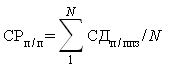 СРп/п - степень реализации подпрограммы (ведомственной целевой программы, основного мероприятия);СДп/ппз - степень достижения планового значения целевого показателя подпрограммы (ведомственной целевой программы, основного мероприятия);N - число целевых показателей подпрограммы (ведомственной целевой программы, основного мероприятия).При использовании данной формулы в случаях, если СДп/ппз>1, значение СДп/ппз принимается равным 1.При оценке степени реализации подпрограммы (ведомственной целевой программы, основного мероприятия) координатором муниципальной программы могут определяться коэффициенты значимости отдельных целевых показателей. При использовании коэффициентов значимости приведенная выше формула преобразуется в следующую:, где: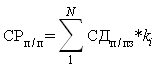  ki - удельный вес, отражающий значимость целевого показателя, = 1.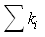 6. Оценка эффективности реализации подпрограммы, (ведомственной целевой программы, основного мероприятия)6.1. Эффективность реализации подпрограммы (ведомственной целевой программы, основного мероприятия) оценивается в зависимости от значений оценки степени реализации подпрограммы (ведомственной целевой программы, основного мероприятия) и оценки эффективности использования средств бюджета по следующей формуле:ЭРп/п = СРп/п * Эис, где:ЭРп/п - эффективность реализации подпрограммы (ведомственной целевой программы, основного мероприятия);СРп/п - степень реализации подпрограммы (ведомственной целевой программы, основного мероприятия);Эис - эффективность использования бюджетных средств (либо - по решению координатора муниципальной программы - эффективность использования финансовых ресурсов на реализацию подпрограммы (ведомственной целевой программы, основного мероприятия).6.2. Эффективность реализации подпрограммы (ведомственной целевой программы, основного мероприятия) признается высокой в случае, если значение ЭРп/п составляет не менее 0,9.Эффективность реализации подпрограммы (ведомственной целевой программы, основного мероприятия) признается средней в случае, если значение ЭРп/п составляет не менее 0,8.Эффективность реализации подпрограммы (ведомственной целевой программы, основного мероприятия) признается удовлетворительной в случае, если значение ЭРп/п составляет не менее 0,7.В остальных случаях эффективность реализации подпрограммы (ведомственной целевой программы, основного мероприятия) признается неудовлетворительной.7. Оценка степени достижения целей и решения задач муниципальной программы7.1. Для оценки степени достижения целей и решения задач (далее - степень реализации) муниципальной программы определяется степень достижения плановых значений каждого целевого показателя, характеризующего цели и задачи муниципальной программы.7.2. Степень достижения планового значения целевого показателя, характеризующего цели и задачи муниципальной программы, рассчитывается по следующим формулам:для целевых показателей, желаемой тенденцией развития которых является увеличение значений:СДгппз = ЗПгпф / ЗПгпп,для целевых показателей, желаемой тенденцией развития которых является снижение значений:СДгппз = ЗПгпл / ЗПгпф, где:СДгппз - степень достижения планового значения целевого показателя, характеризующего цели и задачи муниципальной программы;ЗПГПф - значение целевого показателя, характеризующего цели и задачи муниципальной программы, фактически достигнутое на конец отчетного периода;ЗПГПП - плановое значение целевого показателя, характеризующего цели и задачи муниципальной программы.7.3. Степень реализации муниципальной программы рассчитывается по формуле:, где: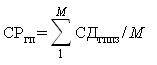 СРгп - степень реализации муниципальной программы;СДгппз - степень достижения планового значения целевого показателя (индикатора), характеризующего цели и задачи муниципальной программы;М - число целевых показателей, характеризующих цели и задачи муниципальной программы.При использовании данной формулы в случаях, если СДгппз>1, значение СДгппз принимается равным 1.При оценке степени реализации муниципальной программы координатором муниципальной программы могут определяться коэффициенты значимости отдельных целевых показателей. При использовании коэффициентов значимости приведенная выше формула преобразуется в следующую:
, где: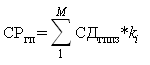 ki - удельный вес, отражающий значимость показателя, = 1.8. Оценка эффективности реализации муниципальной программы8.1. Эффективность реализации муниципальной программы оценивается в зависимости от значений оценки степени реализации муниципальной программы и оценки эффективности реализации входящих в нее подпрограмм (ведомственных целевых программ, основных мероприятий) по следующей формуле: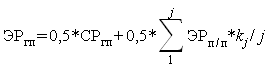 где:ЭРгп - эффективность реализации муниципальной программы;СРгп - степень реализации муниципальной программы;ЭРп/п - эффективность реализации подпрограммы (ведомственной целевой программы, основного мероприятия);kj - коэффициент значимости подпрограммы (ведомственной целевой программы, основного мероприятия) для достижения целей муниципальной программы, определяемый в методике оценки эффективности реализации муниципальной программы ее координатором. По умолчанию kj определяется по формуле:kj = Фj / Ф, где:Фj - объем фактических расходов из бюджета Рязанского сельского поселения Белореченского района (кассового исполнения) на реализацию j-той подпрограммы (ведомственной целевой программы, основного мероприятия) в отчетном году;Ф - объем фактических расходов из бюджета Рязанского сельского поселения Белореченского района (кассового исполнения) на реализацию муниципальной программы;j - количество подпрограмм (ведомственных целевых программ, основных мероприятий).8.2. Эффективность реализации муниципальной программы признается высокой в случае, если значение ЭРгп составляет не менее 0,90.Эффективность реализации муниципальной программы признается средней в случае, если значение ЭРгп, составляет не менее 0,80.Эффективность реализации муниципальной программы признается удовлетворительной в случае, если значение ЭРгп составляет не менее 0,70.В остальных случаях эффективность реализации муниципальной программы признается неудовлетворительной.Начальник финансового отдела 	                                                 Л.В.Инешина				ПРИЛОЖЕНИЕ № 8к Порядку принятия решения о разработке, формирования, реализации и оценки эффективности реализации муниципальных программ Рязанского сельского поселения Белореченского районаДетальный план-график реализации муниципальной программы«____________________________________________________» на очередной _______ год и плановый период __________ годы___________ (подпись) (инициалы, фамилия уполномоченного должностного лица)Белореченского района                                         Н.В.ЧерновКоординатор муниципальной программыКоординаторы подпрограммУчастники муниципальной программыПодпрограммы муниципальной программыВедомственные целевые программыЦели муниципальной программыЗадачи муниципальной программыПеречень целевых показателей муниципальной программыЭтапы и сроки реализации муниципальной программыОбъемы бюджетных ассигнованиймуниципальной программы№п/пНаименование целевого показателяЕдиницаизмеренияСта-тус*Значение показателейЗначение показателейЗначение показателейЗначение показателейЗначение показателей№п/пНаименование целевого показателяЕдиницаизмеренияСта-тус*1-й год реализации2-й год реализации3-й год реализации….N год реализации1234567891Муниципальная программа «____________________________________________________________________________________»Муниципальная программа «____________________________________________________________________________________»Муниципальная программа «____________________________________________________________________________________»Муниципальная программа «____________________________________________________________________________________»Муниципальная программа «____________________________________________________________________________________»Муниципальная программа «____________________________________________________________________________________»Муниципальная программа «____________________________________________________________________________________»Муниципальная программа «____________________________________________________________________________________»ЦельЦельЦельЦельЦельЦельЦельЦельЗадачаЗадачаЗадачаЗадачаЗадачаЗадачаЗадачаЗадача1.1Целевой показатель 1.2Целевой показатель …………….2.1Подпрограмма № 1 «____________________________________________________________________________________________»Подпрограмма № 1 «____________________________________________________________________________________________»Подпрограмма № 1 «____________________________________________________________________________________________»Подпрограмма № 1 «____________________________________________________________________________________________»Подпрограмма № 1 «____________________________________________________________________________________________»Подпрограмма № 1 «____________________________________________________________________________________________»Подпрограмма № 1 «____________________________________________________________________________________________»Подпрограмма № 1 «____________________________________________________________________________________________»ЦельЦельЦельЦельЦельЦельЦельЦельЗадачаЗадачаЗадачаЗадачаЗадачаЗадачаЗадачаЗадача2.1.1Целевой показатель 2.1.2Целевой показатель…………….2.2Подпрограмма № 2 «____________________________________________________________________________________________»Подпрограмма № 2 «____________________________________________________________________________________________»Подпрограмма № 2 «____________________________________________________________________________________________»Подпрограмма № 2 «____________________________________________________________________________________________»Подпрограмма № 2 «____________________________________________________________________________________________»Подпрограмма № 2 «____________________________________________________________________________________________»Подпрограмма № 2 «____________________________________________________________________________________________»Подпрограмма № 2 «____________________________________________________________________________________________»ЦельЦельЦельЦельЦельЦельЦельЦельЗадачаЗадачаЗадачаЗадачаЗадачаЗадачаЗадачаЗадача2.2.1Целевой показатель 2.2.2Целевой показатель…………….3.1Основное мероприятие №1 «_____________________________________________________________________________________»Основное мероприятие №1 «_____________________________________________________________________________________»Основное мероприятие №1 «_____________________________________________________________________________________»Основное мероприятие №1 «_____________________________________________________________________________________»Основное мероприятие №1 «_____________________________________________________________________________________»Основное мероприятие №1 «_____________________________________________________________________________________»Основное мероприятие №1 «_____________________________________________________________________________________»Основное мероприятие №1 «_____________________________________________________________________________________»ЦельЦельЦельЦельЦельЦельЦельЦельЗадачаЗадачаЗадачаЗадачаЗадачаЗадачаЗадачаЗадача3.1.1Целевой показатель ………….3.2Основное мероприятие №2 «_____________________________________________________________________________________»Основное мероприятие №2 «_____________________________________________________________________________________»Основное мероприятие №2 «_____________________________________________________________________________________»Основное мероприятие №2 «_____________________________________________________________________________________»Основное мероприятие №2 «_____________________________________________________________________________________»Основное мероприятие №2 «_____________________________________________________________________________________»Основное мероприятие №2 «_____________________________________________________________________________________»Основное мероприятие №2 «_____________________________________________________________________________________»ЦельЦельЦельЦельЦельЦельЦельЦельЗадачаЗадачаЗадачаЗадачаЗадачаЗадачаЗадачаЗадача3.2.1Целевой показатель …………….4.1Ведомственная целевая программа № 1 «___________________________________________________________________________»Ведомственная целевая программа № 1 «___________________________________________________________________________»Ведомственная целевая программа № 1 «___________________________________________________________________________»Ведомственная целевая программа № 1 «___________________________________________________________________________»Ведомственная целевая программа № 1 «___________________________________________________________________________»Ведомственная целевая программа № 1 «___________________________________________________________________________»Ведомственная целевая программа № 1 «___________________________________________________________________________»Ведомственная целевая программа № 1 «___________________________________________________________________________»ЦельЦельЦельЦельЦельЦельЦельЦельЗадачаЗадачаЗадачаЗадачаЗадачаЗадачаЗадачаЗадача4.1.1Целевой показатель123456789…………….4.2Ведомственная целевая программа № 2 «___________________________________________________________________________»Ведомственная целевая программа № 2 «___________________________________________________________________________»Ведомственная целевая программа № 2 «___________________________________________________________________________»Ведомственная целевая программа № 2 «___________________________________________________________________________»Ведомственная целевая программа № 2 «___________________________________________________________________________»Ведомственная целевая программа № 2 «___________________________________________________________________________»Ведомственная целевая программа № 2 «___________________________________________________________________________»Ведомственная целевая программа № 2 «___________________________________________________________________________»ЦельЦельЦельЦельЦельЦельЦельЦельЗадачаЗадачаЗадачаЗадачаЗадачаЗадачаЗадачаЗадача4.2.1Целевой показатель………….№п/пНаименование мероприятияИсточники финансированияОбъем финанси-рования, всего(тыс.руб)В том числе по годамВ том числе по годамВ том числе по годамВ том числе по годамНепосред-ственный результат реализации мероприятияУчастник муниципальной программы (к примеру, муниципальный заказчик, главный распорядитель (распорядитель) бюджетных средств, исполнитель)№п/пНаименование мероприятияИсточники финансированияОбъем финанси-рования, всего(тыс.руб)1 год реали-зации2 год реали-зации……N год реали-зацииНепосред-ственный результат реализации мероприятияУчастник муниципальной программы (к примеру, муниципальный заказчик, главный распорядитель (распорядитель) бюджетных средств, исполнитель)123456789101.Основное мероприятие №1всего1.Основное мероприятие №1местный бюджет1.Основное мероприятие №1краевой бюджет1.Основное мероприятие №1федеральный бюджет1.Основное мероприятие №1внебюджетные источники1.в том числе1.1.Мероприятие № 1.1всего1.1.Мероприятие № 1.1местный бюджет1.1.Мероприятие № 1.1краевой бюджет1.1.Мероприятие № 1.1федеральный бюджет1.1.Мероприятие № 1.1внебюджетные источники123456789101.2Мероприятие № 1.2всего1.2Мероприятие № 1.2местный бюджет1.2Мероприятие № 1.2краевой бюджет1.2Мероприятие № 1.2федеральный бюджет1.2Мероприятие № 1.2внебюджетные источники2.Основное мероприятие №2всего2.Основное мероприятие №2местный бюджет2.Основное мероприятие №2краевой бюджет2.Основное мероприятие №2федеральный бюджет2.Основное мероприятие №2внебюджетные источники2.в том числе:2.1Мероприятие № 2.1всего2.1Мероприятие № 2.1местный бюджет2.1Мероприятие № 2.1краевой бюджет2.1Мероприятие № 2.1федеральный бюджет2.1Мероприятие № 2.1внебюджетные источники……………….ИтоговсегоИтогоместный бюджетИтогокраевой бюджетИтогофедеральный бюджетИтоговнебюджетные источникиНаименование услуги (работы),показателя объема (качества) услуги (работы), подпрограммы (основного мероприятия),                         ведомственной целевой программы Значение показателя объема (качества) услуги(работы)Значение показателя объема (качества) услуги(работы)Значение показателя объема (качества) услуги(работы)Значение показателя объема (качества) услуги(работы)Расходы местного бюджета на оказание муниципальной услуги (работы), тыс. рублейРасходы местного бюджета на оказание муниципальной услуги (работы), тыс. рублейРасходы местного бюджета на оказание муниципальной услуги (работы), тыс. рублейНаименование услуги (работы),показателя объема (качества) услуги (работы), подпрограммы (основного мероприятия),                         ведомственной целевой программы единица измеренияочереднойгод 1-й годплановогопериода2-й годплановогопериодаочередной год 1-й год планового периода2-й год плановогопериодаНаименование услуги (работы) и ее содержаниеПоказатель объема (качества) услуги (работы)Подпрограмма  «______________» (основное мероприятие)Мероприятие ………………….Наименование услуги (работы) и ее содержаниеПоказатель объема (качества) услуги (работы)Ведомственная целевая программа «_________» Мероприятие ………………….Координатор подпрограммы Участники подпрограммыЦели подпрограммыЗадачи подпрограммыПеречень целевых показателей подпрограммыЭтапы и сроки реализации подпрограммыОбъемы бюджетных ассигнованийподпрограммы№п/пНаименование мероприятияИсточник финансированияОбъем финанси-рования,всего(тыс.руб) В том числе по годамВ том числе по годамВ том числе по годамВ том числе по годамНепосред-ственныйрезультат реализации мероприятияУчастник муниципальной программы (к примеру, муниципальный заказчик, главный распорядитель (распорядитель) бюджетных средств, исполнитель)№п/пНаименование мероприятияИсточник финансированияОбъем финанси-рования,всего(тыс.руб) 1-й год реали-зации2-й год реали-зации….N год реали-зацииНепосред-ственныйрезультат реализации мероприятияУчастник муниципальной программы (к примеру, муниципальный заказчик, главный распорядитель (распорядитель) бюджетных средств, исполнитель)1245678910111Цель1.1Задача1.1.1Мероприятие № 1всего1.1.1Мероприятие № 1краевой бюджет1.1.1Мероприятие № 1федеральный бюджет1.1.1Мероприятие № 1местные бюджеты1.1.1Мероприятие № 1внебюджетные источники1.1.2Мероприятие № 2всего1.1.2Мероприятие № 2краевой бюджет1.1.2Мероприятие № 2федеральный бюджет1.1.2Мероприятие № 2местные бюджеты1.1.2Мероприятие № 2внебюджетные источники1.2Задача1245678910111.2.1Мероприятие № 1всего1.2.1Мероприятие № 1краевой бюджет1.2.1Мероприятие № 1федеральный бюджет1.2.1Мероприятие № 1местные бюджеты1.2.1Мероприятие № 1внебюджетные источники1.2.2Мероприятие № 2всего1.2.2Мероприятие № 2краевой бюджет1.2.2Мероприятие № 2федеральный бюджет1.2.2Мероприятие № 2местные бюджеты1.2.2Мероприятие № 2внебюджетные источники……………….ИтоговсегоИтогокраевой бюджетИтогофедеральный бюджетИтогоместные бюджетыИтоговнебюджетные источники№
п/пНаименование подпрограммы, ведомственной целевой программы, основного мероприятия, в том числе их мероприятий, контрольного событияОтветствен-ный за реализацию мероприятия Непосредственный результат реализации мероприятияСрок начала реалиизацииСрок окончания реализации (дата контрольного события)Код бюджетной классификацииОбъем ресурсного обеспечения, тыс. руб. Объем ресурсного обеспечения, тыс. руб. Объем ресурсного обеспечения, тыс. руб. Объем ресурсного обеспечения, тыс. руб. №
п/пНаименование подпрограммы, ведомственной целевой программы, основного мероприятия, в том числе их мероприятий, контрольного событияОтветствен-ный за реализацию мероприятия Непосредственный результат реализации мероприятияСрок начала реалиизацииСрок окончания реализации (дата контрольного события)Код бюджетной классификацииТеку-щий годОчередной годПервый год планового периодаВторой год планового периода12456789101112Всего по муниципальной программеXX1Подпрограмма № 1XX1.1Мероприятие 11.2Мероприятие 21.3Мероприятие 3Контрольное событие 1.1XXXXXXX...1.NМероприятие №Контрольное событие 1 .NXXXXXXX...2Основное мероприятие № 12.1Мероприятие 1.12.2Мероприятие 1.22.3Мероприятие 1.3Контрольное событие 2.1XXXXXXX...2.№Мероприятие №Контрольное событие 2.2XXXXXXX...3Ведомственная целевая программа № 13.1Мероприятие 1.13.2Мероприятие 1.23.3Мероприятие 1.3Контрольное событие 3.1XXXXXXX...3.№Мероприятие №Контрольное событие 3.№XXXXXXX...